Ur. broj:  05-OKGF-2019/2020Mostar, 28.11. 2019.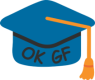 Izvješće o sastanku Predsjednice OKGF s Upravom, i studentskim predstavnicima svih godina, održan dana 28. studenog 2019.g.Nazočni:	Dekanica : prof.dr.sc. Maja PrskaloProdekanica za znanost: izv.prof.dr.sc. Amira GalićProdekan za nastavu: doc.dr. Dragan ĆubelaVoditeljica studija Arhitekture i Urbanizma: doc.dr.sc. Valerija KopilašPredsjednica OKGF: mr.sc. Tatjana Džeba, viši asistentPredstavnici studenata:Predsjednik SZGFSUM: Kristijan ŽivkušićPreddiplomski studij:Predstavnici I.god. Arhitekture i urbanizma: Ena Rimac i Luka OpančarPredstavnici II.god. Arhitekture i urbanizma:Tomislav Prskalo i Darija KozinaPredstavnici III.god. Arhitekture i urbanizma:Ana Bogdanović i Gabrijela RajičPredstavnici II.god. Građevinarstva:Ivana Bošnjak i Dragana MarkotaPredstavnikIII.god. Građevinarstva: Stipe MandićDiplomski studij:Predstavnik I.god. smjer Konstrukcije: Filip BaškaradPredstavnik II.god. smjer Konstrukcije: Ivan MatijevićPredstavnik I.god. smjer Opći:Gabrijela MiličevićPredstavnik II.god. smjer Opći: Matej ZovkoPredstavnik I.god. smjer Hidrotehnika i okolišno inženjertvo: Anamarija ArapovićPredstavnik II.god. smjer Hidrotehnika i okolišno inženjertvo: Petra MerdžoPredstavnici I.godine preddiplomskog studija Građevinarstva i studija Geodezije i Geoinformatike su bili opravdano izočni.  Dnevni red:	Upoznavanje s novim studentskim predstavnicima,Informiranje o aktivnostima Studentskog zbora (organizacija Božićnog partija, Studentski projekt „Pametna klupa“, Studentske konferencije i sl.), Poticanje studentskih predstavnika za informiranje studenata o radionicama organiziranim od strane Sveučilišta i prisustvo studenata istim, Studentske ankete, Analiza održanosti nastave i održavanje kolokvija, Informacija o aktivnostima koje se provode na Fakultetu od strane Uprave,Međunarodna suradnja, Razno.Tatjana Džeba je otvorila sastanak, pozdravila sve prisutne, i pročitavši imena predstavila sve studentske predstavnike godina. Riječ je dala Predsjedniku Studentskog zbora. Kristijan je iznio sve informacije vezano za organizaciju Božićnog Bala/Partija. Točan broj zainteresiranih još nije bio konačan ali je izražen optimizam i želja studenata da se isti održi. Sve aktivnosti oko osiguranja, keteringa i čišćenja prostora Fakulteta su provedene od strane studentskog Zbora. Zahvalio se Upravi Fakulteta što su podržali ovu aktivnost studenata. Da bi Party bio održiv financijski, potrebno je učešće 100 studenata. O čemu će se Uprava redovito izvještavati.Aktivnosti oko izrade Studentskog projekta u suradnji s studentima FSRE-a “Pametna klupa“ idu dalje planiranim tijekom, sredstva su osigurana, čekaju se dijelovi solarnog panela.Studentski zbor GF je zadovoljan organizacijom održaneStudentske konferencije „Valja nama preko“ sa 20 učesnika, kao i svom podrškom od strane nastavnika i Uprave Fakulteta. Naši studenti su prisutni bili i na konferenciji na Zlatiboru (4 naša studenta), i u Splitu (4 naša studenta). Studenti Arhitekture i Urbanizma II. i III. Godina (oko 50 studenata) s prof. Miškovićem planiraju ići iduće godine u Veneciju, sakupljaju donacije, a do sada su od sredstava FMOZ-a (2000 KM) i Studentskog Zbora GF (500KM) sakupili iznos od 2500 KM.Napomenuto je da se prilikom izbora Prijevoznika koristi ovlašteni Prijevoznik Sveučilišta za narednu godinu.U tisku je novi broj studentskog časopisa Nestabilnost.Kristijan je pozvao sve studentske predstavnike da se i ove godine uključe u Građevinijadu. Napomenuo je da će ove godine malo proširiti natjecanje u Modeliranju mostova i podići isti na još veću razinu.Predsjednica OKGF je zamolila studentske predstavnike da prate aktivnosti organiziranja radionica na Sveučilištu, te motiviraju studente svih godina koristiti besplatne tečajeve, pohađati radionice i sl. Poznato je da naši studenti imaju jako puno obveza na Fakultetu ali poželjno je i trebaju koristiti pružene mogućnosti edukacije od strane Sveučilišta.Po pitanju studentskih anketa rečeno je da će ove akademske godine biti puštena nova on-line studentska anketa sa smanjenim brojem pitanja i obveznom opcijom: želim ispunjavati anketu ili ne želim.Još jednom je napomenuto da je potrebno poticati studente na izlaznost na ankete, jer je ista njima namjenjena kako bi pomoću nje poboljšali kvalitetu studiranja. Iznešen je primjer nagrađivanja najboljeg nastavnika po anketi, osiguranja studentskih zahtjeva po pitanju produženje rada knjižnice, osiguranja potrebne literature, nabavke aparata za kavu i snack-ove i sl. Osobito je stavljen naglasak na slobodne komentare studenata iz kojih se može izvući što studenti zamjeraju ili pohvaljuju. Istaknuto je kako se ankete analiziraju, prave Izvješća i ista usvajaju na ZNV GF-a, a ankete pomažu i nastavnicima da se bolje organiziraju i uoče eventualne slabosti u radu te ih popravljaju.Studentski predstavnici su istakli da se nastava redovito održava, i da se kolokviji redovito objavljuju na Predmetnim obavijestima. Prodekan za nastavu je istakao zadovoljstvo dosadašnjom suradnjom sa studentskim predstavnicima, te rekao da se u sklopu praćenja održanosti nastave, redovito održavaju sastanci sa studentskim predstavnicima godine. Zapisnici o održanim sastancima se objavljuju na mrežnoj stranici Fakulteta. Dodao je kako treba nekim nastavnicima poslati ogledni primjer kako postavljati obavijesti o rezultatima ispita, kako bi postupak bio ujednačen.Dekanica je informirala studente o aktivnostima koje Uprava Fakulteta provodi kako bi se što više unaprijedio nastavni proces, između ostalog na koji način se prati izrada Akcijskog plana Građevinskog fakulteta po pitanju provođenja Strategije Sveučilišta, te ulažu izniman rad u postizanju planiranih ciljeva Akcijskog plana kao što su: osiguranja opreme, uređenja prostora, nabavka literature, osiguranje prostora za učenje, objavljivanje radova studenata sa svojim mentorima u našem e-Zborniku, učešće studenata na projektima, i sl. Prodekanica za znanost je izvjestila o skorom izlasku Godišnjaka u kojem će biti objavljene sve relevantne informacije, kao i popis objavljenih radova.Aktivnosti na organiziranju Svečane promocije planirane 13. prosinca su u punom tijeku.Ispred OKGF je istaknuto da su predstavnici Stručnog povjerenstva za akreditaciju Sveučilišta osobito bili zadovoljni studijem Arhitekture i Urbanizma, i svima je upućena zahvala na učešću u procesu akreditacije.Dekanica je dodala da je pozitivno izvješće i akreditacija Sveučilišta osobito bitna studentima, jer je to važan podatak pri nastavku njihovog školovanja i eventualnom prelasku na neku drugu Instituciju. U sklopu toga, bitno je koristiti i dostupne stipendije za međunarodnu suradnju. Studenti su informirani da se svi dostupni natječaji objavljuju na našoj mrežnoj stranici, te da Asistent za međunarodnu suradnju Anton Vrdoljak svima stoji na raspolaganju za popunu prijave ukoliko su zainteresirani za neki vid razmjene.Voditeljica studija Arhitekture i Urbanizma je na kraju pitala studente prve godine kako su se snašli, imaju li nekih nejasnoća, i ako im bilo što treba da joj se slobodno obrate. Također im je napomenula da trebaju biti vrijedni i na kraju će vidjeti rezultate.Sastanak je okončan s zaključkom da se ponovno vidimo nakon Božićnog Partija i Blagdana.			Predsjednica OKGF:____________________________mr.sc. Tatjana Džeba, dipl.ing.građ.